УКРАЇНАСЕЛИДІВСЬКА МІСЬКА РАДАВИКОНАВЧІЙ КОМІТЕТР І Ш Е Н Н ЯВід   11.08.2017  №  124/1м. СелидовеПро затвердження складужитлово-побутової комісії	У зв’язку з кадровими змінами у виконкомі міської ради та на підприємствах, установах і організаціях міста, керуючись Законом України «Про місцеве самоврядування в Україні», виконком міської радиВИРІШИВ:1.Затвердити склад житлово-побутовоїкомісії (додається).2.Вважати таким, щовтратилочинністьрішеннявиконкомуміської ради від 25.11.2015 № 122/5 «Про затвердження складу житлово-побутовоїкомісіїіззмінами».3.Контроль за виконаннямрішенняпокласти на архівнийвідділміської ради (Вербовська).Міський голова								В.В.РЕМІЗОВЗАТВЕРДЖЕНОРішення виконкомуміської радиВід   11.08.2017  №  124/1     СКЛАДжитлово-побутової комісіїОхомуш                                                      заступник міського голови,Іван Лазарович                                           голова комісіїДавидова                                                    начальник відділу з питаньІрина Петрівна                                           майна комунальної власності                                                                     житлово-комунального господарства                                                                     і благоустрою міської ради, заступник                                                                      голови комісіїЗвездіна                                                       головний спеціаліст відділу з питаньСвітлана Олександрівна                            майна комунальної власності	житлово-комунального господарства	і благоустрою міської ради, секретар	комісіїЧлени комісії:ІгнатенкоОлександр Олександрович                          завідуючий сектором з правової роботи                                                                        та доступу до публічної інформації                                                                        міської радиКапкіна                                                           начальник відділу обслуговування Світлана Михайлівна                                    інвалідів, ветеранів війни управління                                                                        соціального захисту населення                                                                        міської радиКлімова                                                          депутат міської радиЛюдмила Андріївна                                Чубарь                                                           директор Селидівського міського центру    Олена Василівна                                          соціальних служб для сім’ї, дітей та                                                                        молоді                                                                        Перший заступник міського голови                                                І.В.Трещенко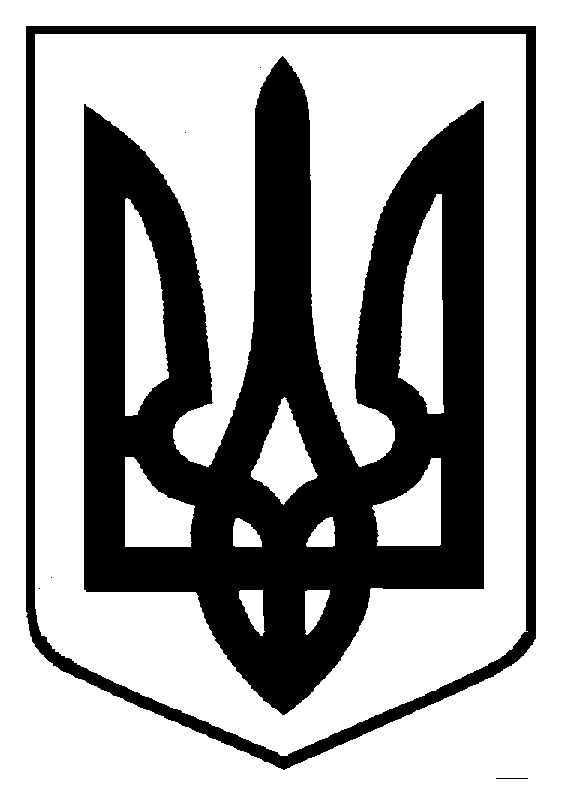 